Student Guild of Curtin University 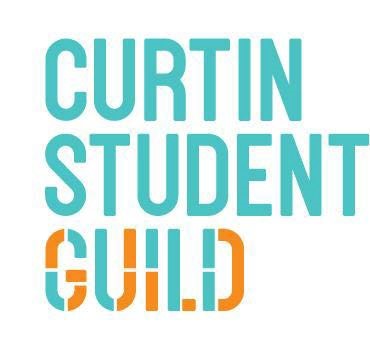 Representation Board - Meeting #7 Thursday, 16 June 2022 Council Chambers 100.301 Meeting opened 5.35pmMINUTESAcknowledgement of the Traditional Owners“The Curtin Student Guild would like to pay our respect to the Aboriginal and Torres Strait Islander members of our community by acknowledging the traditional owners of the land on which the Bentley Campus is located, the Wadjuk people of the Nyungar Nation; and on our Kalgoorlie Campus, the Wongutha people of the North-Eastern Goldfields. We acknowledge and respect their continuing culture and the contribution they make to the life of this university, city and this region.” AttendanceMembers Present; Theodora Rohl, Madison Ainsworth, Hameed Mohammed, Adam Reader, Cassidy Pemberton, Rachel Taylor, Marcus Furnihough, Zoe Wing, Sofia Gonzalez Torres, Salwa Kilzi (online), Rey Nairn (online) Gabbi Marsh (online)Others Present; Jo-Ann Naidu, Maryanne Shaddick (minute secretary)Apologies and Leave of Absence; Amber Hilston, Elizabeth PowellAbsent; Jasmyne Tweed, Sophie Scott Disclosure of any potential or perceived Conflicts of Interest. None Minutes of the Previous Meeting:Previous Meeting Minutes: Motion: That the Representation Board approves the minutes of the previous meeting, held on 19/05/2022, as a true and accurate record of the proceedings. Moved:  Rachel Taylor Seconded: Rey NairnCarried Matters Arising from the Minutes. NoneItems Not for Discussion. None Items for Discussion and ResolutionSemester 2 2022 Vaccine Mandate Action: That the Representation Board discuss the Semester 2 2022 Vaccine Mandate. Theodora Rohl asked Representation Board members to consider whether the Guild should  support a vaccine mandate in semester two. Theodora noted that Curtin was assessing the issue from a health-based risk perspective. Curtin did not have a stance as yet. If the mandate was to be lifted al recommendation would go to stakeholders, including the Guild. Rachel Taylor discussed whether the Guild could support whatever the university decided if the analysis was health based. Madison Ainsworth noted that the Guild had a lot of staff who could not work as a result of COVID. Theo noted that retail staff could not come onto campus if they had COVID. Hameed Mohammed said Curtin was the only university in WA with a vaccine mandate. Hameed said that if the Government was lifting the mandate the university should lift the mandate. Theodora said the decision to lift the mandate by Government was because WA had a staff shortage. Marcus Furnihough said that he was in favour of  maintaining the vaccine mandate and he spoke about the pressure on WA health services. Marcus said economic priorities led to the Government lifting the vaccine mandate. Marcus said that the Guild needed to focus on students. Adam Reader said we needed to consider our immune compromised students and that having a vaccine mandate would keep vulnerable people as safe as possible. There was discussion that it would be useful to know how many people on campus were not vaccinated. Theodora said the number of unvaccinated students was in double digits. Rachel Taylor said it should be noted some people did not get vaccinated for medical reasons. Rachel said that the Guild was here to represent all students not just those who were vaccinated. Rachel noted that the Guild’s stance should support students to have face to face learning. Theodora said that she had received COVID complaint emails and that few of them were from students. Marcus said he supported the mandate because it protected people who could not be vaccinated. Rey Nairn noted that age group 20-29 had the highest transmission. People could have ongoing health problems from catching COVID. Rey advocated that people should wear masks on campus. Rey said that Curtin needed other barriers, ie filtering, hand sanitiser options, everything online if required and masks. Madison Ainsworth said that unvaccinated students had options to continue their study in some capacity. Madison said that students she had come into the contact with wanted to continue with the vaccine mandate.  Hameed noted that Guild would need an action plan if it wanted to oppose the lifting of the mandate. Marcus said that the only weight Guild could yield was to mobilise students with rallies, flyers and posters. Salwa Kilzi asked how many Curtin students were immunocompromised or at risk. It was noted that there was nothing to stop unvaccinated students coming onto campus. Theodora said she would try and find out. Rachel Taylor said we should put our stance to Curtin prior to their decision being finalized. If they were leaning toward lifting mandate can we could ask if in that  circumstance whether we could have a mask mandate. Hameed agreed. Theodora asked if anyone wanted to pass a motion with regard to the sentiments discussed.Motion to suspend standing orders and introduce a motion without noticeMoved Rachel Taylor Seconded Cassidy PembertonCarried Motion. That the Representation Board notifies the university of our support of vaccine and mask mandates for semester 2, 2022. Theodora noted that it may better to amend the motion to: The Representation Board notifies the university of our support of vaccine and mask mandates for semester 2, 2022. Madison suggested an amendment without a time period stated which was discussed by the committee. Zoe Wing was amenable to change the motion.Motion:  That the Representation Board supports vaccine and mask mandates at Curtin.Moved Zoe Wing Seconded Hameed Mohammed CarriedReportsPresident – Submitted. As tabled. Marcus Furnihough raised a section of Theodora’s report about not being taken seriously at Academic Board and he called for the Guild to foster an activist culture. The Guild should reconsider the strategies for getting things done. Marcus asked about the Battling Bureaucracy project. It was noted that there were a lot of unreasonably complicated processes at Curtin. This impacted the Guild, especially clubs and events. Theodora reported that she was on the taskforce that was receiving the feedback and assessing how could be made. Theodora noted staff sentiment that Guild did not represent all students was not new. 8.1.1 KPI Review – Submitted Vice President of Education - Submitted. As tabled. Madison Ainsworth said that she was planning an information campaign and rally about the Jobs Ready package. The morning equity breakfasts were going well. There were no questions. Faculty of Business and Law – Submitted. No questions. Faculty of Science and Engineering Representative – Submitted. As tabled. A  student discipline case was noted. There was discussion about whether it was possible to allow for draft submissions on blackboard. It appeared to be a case of students badly paraphrasing material. Maddison said she was lobbying for draft submission portals for every assignment.Faculty of Health Sciences Representative – Submitted . No questions.Faculty of Humanities Representative – Submitted. as tabled. No questions. KPI Review –  Submitted  Student Assist – Submitted . As tabled. Hameed Mohammad noted a decrease in case numbers. Jo-Ann Naidu said this was a usual trend with cases tapering off in April and May. Sophia González Torres asked about hardship grants and whether there was a limit to funding. Jo-Ann said there was a finite pool of funds for this purpose. Jo-Ann said that international students had been applying for grants. Hameed asked if international and postgrad student applications could be segmented. International Students Committee President – Submitted. As tabled. Sofia González Torres added that she was advocating for scholarships for COVID support. No questions. Theodora Rohl noted that she had met with the scholarship reference group and could put Sofia in touch with this group.  KPI Review – Submitted  Postgraduate Students Committee President – Submitted, As tabled. Hameed noted that he attended a meeting with the VC about the postgraduate student  mentoring program and that he was working with the Research DVC at Curtin. No questions. Theodora Rohl asked when the Representation Board would receive Hameed’s KPI Review.  KPI Review – Not Submitted Queer Officer – Submitted. As tabled. No questions.Women’s Officer – Submitted. As tabled. No questions.Fist Nations Officer – Vacant . The committee was informed that the prospective individual taking office had subsequently said they felt they did not have the appropriate skills. Hameed Mohammad asked if there was any training that could be given. Madison Ainsworth said that the Centre for Aboriginal Studies (CAS) was involved. Theodora Rohl said that there would be changes made to the position and there was funding earmarked for assistance from a CAS liaison officer. It was noted that a writing workshop would be held in semester two.Accessibility Officer – Submitted.   Rey updated the committee about the name of the accessibility department mascot.Higher Education Developments – Submitted . As tabled. No questions.Chair of Representation Board* - Verbal Report Parking campaign underway with digital campaign.Motion: That the Representation Board notes the Reports. Moved: Salwa KilziSeconded: Zoe Wing Carried Motion: That the Representation Board notes the KPI reviews. Moved: Adam Reader Seconded: Cassidy Pemberton CarriedMinutes of Committees Reporting to the Representation BoardInternational Student Committee –  NilPostgraduate Student Committee – Meeting held 23/05/22Queer Collective – Meeting held 23/05/22Women’s Collective – NilFirst Nations Collective - NilAccessibility Collective – Meeting held 13/06/22Student Housing Advisory Committee –  NilFirst Year Committee – NilMotion: That the Representation Board notes the minutes of the committees and collectives en bloc Moved: Rachel Taylor Seconded: Gabbi Marsh CarriedGeneral Business.  Madison Ainsworth encouraged everyone to attend the disability workshop and noted that it was compulsory for office bearers. Meeting closed at 6.37pm Next MeetingThe next ordinary meeting of the Representation Board is Thursday the 21st of July at 5:30pm to be held at Council Chambers. Documents and motions are to be submitted no later than 4:35pm on Thursday the 14th of July 2022 to chair.representation@guild.curtin.edu.au and secretary@guild.curtin.edu.au 